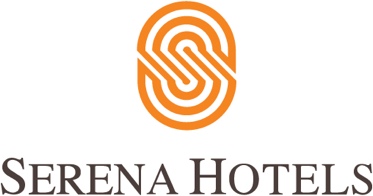 Corporate11th February, 2022IslamabadSerena Hotels commemorates International Overdose Awareness Day with KKAWFISLAMABAD – In order to commemorate International Overdose Awareness Day, Karim Khan Afridi Welfare Foundation (KKAWF) organised “Save Tomorrow 6” event with some exciting volleyball matches between Pakistan women’s teams and men’s teams from Pakistan Army and Navy here at Liaquat Gymnasium, Pakistan Sports Complex Islamabad.Federal Minister for Inter-provincial Coordination (IPC) Ehsanur Rehman Mazari was the chief guest of the event while Chairperson Karim Khan Afridi Welfare Foundation (KKAWF) Cristina von Sperling Afridi, Sophie Fergus from Canada, Acting Director General Pakistan Sports Board (PSB) Abrar Ahmad, Chairman Pakistan Volleyball Federation (PVF) Chaudhry Muhammad Yaqoob, Chairperson Women’s Development Committee of PVF Malika Junaid and other dignities were also present in the closing ceremony supported by Serena Hotels and Empower Sports Academy.The women’s exhibition match played between Pakistan Women’s Yellow and Pink teams witnessed a big number of audience with some powerful smashes by Azra Farooq and Aleesha Junaid wearing yellow shirts, edged out Pink team by 25-18, 25-28. Azra and Aleesha struck when it mattered most to help Yellow team take the honours. On the other side the tallest girl Khizran Fatima along with Muqadas Bokhari played well with exhibiting some good spiking and blocking prowess for the Pink team. In the second match Pakistan Army outclassed defending champion Pakistan Navy by 25-22, 25-21 to win the exhibition match.